中华环保联合会文件中环联字〔2021〕211号中华环保联合会关于举办“污、废水厂（站）运维人员专业技能提升培训”的通知各有关单位：为加强污、废水厂（站）日常管理，提高其运行质量，确保稳定、达标排放，充分发挥减排效益，促进我国水环境质量持续改善，深入打好碧水保卫战。中华环保联合会决定于2022年开展四期“污、废水厂（站）运维人员专业技能提升培训”，加快培养一批专业的、高技能的污、废水厂（站）运行、维护、管理人才，同时，将全面推动从业人员持证上岗。具体培训事宜由中华环保联合会水环境治理专业委员会组织承办。详情通知如下：一、时间地点第一期  2022年1月15日-16日   北京第二期  2022年4月23日-24日   上海第三期  2022年7月9日-10日    广州第四期  2022年11月5日-6日    南京二、培训对象1.工业企业水处理部门运营管理及设备维护技术人员2.城镇、农村污水运营管理及设备维护技术人员3.第三方运维企业技术和管理人员4.水处理工程公司、环保公司技术和管理人员5.设备、材料生产及销售企业相关人员三、培训内容（一）污废水厂、站工艺设计与选1.废水分类2.工艺选择的原则及流程确定3.工艺设计要点分析4.典型行业工艺案例分析（二）污废水厂、站设施运行管理1.污水站工艺流程分析2.污废水处理站运行管理3.污废水处理站各构筑物运行管理4.机工设备、电气设备、自动化仪器仪表管理5.污（废）站安全生产管理及应急预案（三）污废水厂、站环保核查与达标排放1.环保监督新形势2.污（废）站环保查什么3.环保监督案例分析（四）污（废）水再生利用1.污水再生利用用途及标准2.污水再生利用的工艺及设施3.污水再生利用案例分析四、培训形式与课时培训采取“线上+线下”的学习方式，课程共16课时，视频课程支持回放学习。五、费用与证书A类：培训费2800元/人，学习完成所有规定课时，颁发由中华环保联合会签章的《污、废水厂（站）运维人员专业技能培训证书》，证书官网查询，全国通用，可作为招聘录用、晋升加薪等重要依据；B类：培训费6800元/人，学习完成所有规定课时，除获得由中华环保联合会签章的《污、废水厂(站)运维人员专业技能培训证书》之外，还可报考全国统一考试的《工业废水处理工》技能等级证书，全国通用，可作为招聘录用、晋升加薪、积分落户、资质申报、招投标等重要依据。费用包含：培训费、材料费、报名费、考试费、证书及邮寄费、午餐费等；交通、住宿费用自理。收款单位：中华环保联合会开 户 行：北京银行和平里支行账    号：01090353700120105510048六、联系方式联系人：李伟               	手  机：18518703255（微信同号）电  话：010-80570036邮  箱：water_cn@acef-water.com.cn网  址：www.et-edu.com.cn附件：污、废水厂(站)运维人员专业技能培训班报名回执表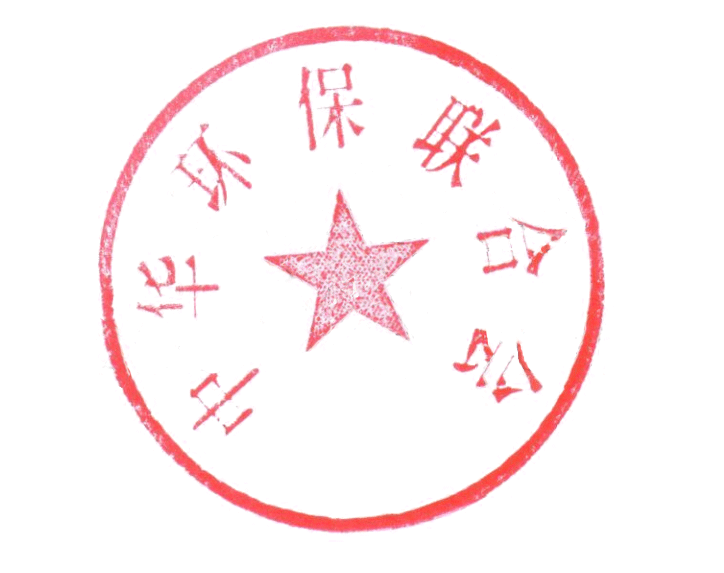 